Napomena: Podatke iz tablice Ministarstvo ažurira kvartalno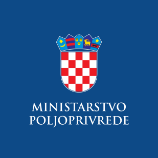 Evidencija izdanih Potvrda o sukladnosti proizvoda sa Specifikacijom proizvoda- sukladno članku 95. stavku 7. Zakona o poljoprivredi („Narodne novine“, 118/18., 42/20., 127/20 – USRH, 52/21. i 152/22.) i članku 24. Pravilnika o zaštićenim oznakama izvornosti, zaštićenim oznakama zemljopisnog podrijetla i zajamčeno tradicionalnim specijalitetima poljoprivrednih i prehrambenih proizvoda i neobveznom izrazu kvalitete „planinski proizvod“ („Narodne novine“, br. 38/2019)  DALMATINSKA PANCETAzaštićena oznaka zemljopisnog podrijetla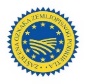 DALMATINSKA PANCETAzaštićena oznaka zemljopisnog podrijetlaNaziv i adresa subjekta u poslovanju s hranom koji je korisnik oznakeRazdoblje valjanosti Potvrde o sukladnostiOpskrba Trade d.o.o., Osječka 5a,21 000 Split26.05.2022.-25.05.2023.Opskrba Trade d.o.o., Osječka 5a,21 000 Split29.07.2022.-28.07.2023.Opskrba Trade d.o.o., Osječka 5a,21 000 Split05.12.2022.-04.12.2023.Opskrba Trade d.o.o., Osječka 5a,21 000 Split13.01.2023.-12.01.2024.Opskrba Trade d.o.o., Osječka 5a,21 000 Split27.03.2023.-26.03.2024. DIM-MES d.o.o,Poljana br. 7, Drniš03.03.2022.-02.03.2023.Mijukić - PromRunovići 242Runovići11.04.2022-10.04.2023Mijukić - PromRunovići 242Runovići20.05.2022.-19.05.2023.Mijukić - PromRunovići 242Runovići19.07.2022.-18.07.2023.Mijukić - PromRunovići 242Runovići26.10.2022.-25.10.2023.Mijukić - PromRunovići 242Runovići16.11.2022.-15.11.2023.Mijukić - PromRunovići 242Runovići14.12.2022.-13.12.2023.Mijukić - PromRunovići 242Runovići19.01.2023.-18.01.2024.Mijukić - PromRunovići 242Runovići20.02.2023.-19.02.2024.MI Braća Pivac d.o.o.Težačka 13,21 276 Vrgorac20.04.2022 -19.04.2023.MI Braća Pivac d.o.o.Težačka 13,21 276 Vrgorac19.04.2022.-18.04.2023.MI Braća Pivac d.o.o.Težačka 13,21 276 Vrgorac20.05.2022.-19.05.2023.MI Braća Pivac d.o.o.Težačka 13,21 276 Vrgorac05.07.2022.- 04.07.2023.MI Braća Pivac d.o.o.Težačka 13,21 276 Vrgorac07.07.2022.- 06.07.2023.MI Braća Pivac d.o.o.Težačka 13,21 276 Vrgorac29.07.2022.- 28.07.2023.MI Braća Pivac d.o.o.Težačka 13,21 276 Vrgorac28.09.2022.- 27.09.2023. MI Braća Pivac d.o.o.Težačka 13,21 276 Vrgorac11.10.2022.-10.10.2023.MI Braća Pivac d.o.o.Težačka 13,21 276 Vrgorac21.10.2022.-20.10.2023.MI Braća Pivac d.o.o.Težačka 13,21 276 Vrgorac05.01.2023.-04.01.2024.MI Braća Pivac d.o.o.Težačka 13,21 276 Vrgorac17.01.2023.-16.01.2024.MI Braća Pivac d.o.o.Težačka 13,21 276 Vrgorac24.02.2023.-23.02.2024.Pršut Voštane d.o.o.Čaporice 145,21 240 Trilj18.05.2022.-17.05.2023.Pršut Voštane d.o.o.Čaporice 145,21 240 Trilj21.06.2022.-20.06.2023.Pršut Voštane d.o.o.Čaporice 145,21 240 Trilj08.08.2022.-07.08.2023.Pršut Voštane d.o.o.Čaporice 145,21 240 Trilj25.01.2023.-24.01.2024.Smjeli d.o.o.,Domovinskog rata 203,Dugopolje02.05.2022.- 01.05.2023. Smjeli d.o.o.,Domovinskog rata 203,Dugopolje08.07.2022.- 07.07.2023.Smjeli d.o.o.,Domovinskog rata 203,Dugopolje23.03.2023.-22.03.2024.